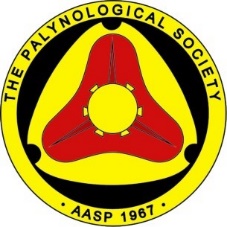 AASP – The Palynological SocietyStudent Travel AwardAASP – The Palynological Society is pleased to provide Student Travel Awards for student members to attend the annual meeting. To qualify for an award, the applicant must be 1) a student or recent graduate (less than 1 year) without current institutional support; 2) a current member of AASP-TPS in good standing; 3) presenting a talk or poster at the annual meeting for which they are seeking sponsorship. More information can be found at https://palynology.org/. The amount of funding awarded to successful applicants is variable based upon their needs. 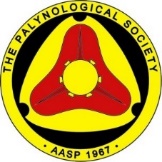 Application for AASP – TPS Student Travel AwardPart ATitle of Talk or Poster to be Presented: Authors and Affiliations:Abstract:Please insert the abstract you intend to submit for the conference.  Amount Requested ($USD): Travel Budget: Please provide a detailed outline of how you intend to spend the award. The budget must be itemized and include visas, accommodation, transportation (airfare and ground transportation), meals, and conference registration fees. Please thoroughly research if a visa is required for travel and assure you have all current travel documents (i.e., passports) and vaccinations prior to application. Justification of the Request: Please provide a single paragraph justifying this request (500 words or less).I confirm that the information provided in this form is accurate. I agree that the recommendation I am requesting from my faculty supervisor will be held in confidence by officials of my institution, and I hereby waive any rights I may have to examine it: 	  Yes		  NoApplicant’s signature: 			 Date: 	Endorsement by Faculty SupervisorPart B1. Can you verify the applicant’s statements regarding awards, honours, and/or financial aid received or applied for:   		  Yes		  No2. Please provide a brief explanation of how attendance at the Annual Meeting will benefit the student (250 words or less).Applicant’s signature: 			 Date: 	Application procedure:Part A of this form is to be completed by the student, and Part B by the student's faculty supervisor.  Applications must be accompanied by a photograph of the student (.jpeg format) for publication in the society’s newsletter. Additional material will not be considered.  The applicant’s supervisor must submit both parts A and B of the form to the Awards Committee Chair, either as Word document or as a PDF:	                                            	Dr. Marie L. Thomas		 AASP – TPS Awards Committee Chairaaspawards@gmail.comPlease ensure both parts A and B of the application form have been completed.The deadline for applications is March 31st. Late or incomplete applications, as well as those that exceed the stated word limits in sections A or B will be disqualified and will not be considered. As per society awards policy only students who are registered AASP – TPS members are eligible to apply (https://palynology.org/join/#join). Applications from non-members will not be accepted.We are requiring a detailed budget in this year’s application. Please thoroughly research all expenses associated with travel to the U.S. including visas, travel documents (passports), vaccinations, transportation (airfare and ground transportation), hotels/lodging, and meals. Applications without an itemized budget will be rejected.To visit the United States, visitors will need either an ESTA (Electronic System for Travel Authorization) or a visa. Visitors from the member countries of the Visa Waiver Program should fill out an ESTA application on the following website: https://esta.cbp.dhs.gov/. The list of countries can be found on this website.Visitors from non-member countries of the Visa Waiver Program will require a visa. Further information can be found on this website https://travel.state.gov/content/travel/en/us-visas/tourism-visit/visitor.html#apply.Please keep in mind when applying for a visa that it can be a timely process and if you plan on attending the conference, we encourage you to start as soon as possible.  Student’s name:Institutional address:E-mail address:Supervisor’s name: